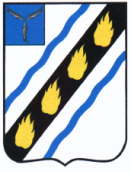 АДМИНИСТРАЦИЯСОВЕТСКОГО МУНИЦИПАЛЬНОГО РАЙОНАСАРАТОВСКОЙ ОБЛАСТИПОСТАНОВЛЕНИЕот 19.12.2023  № 747р.п. СтепноеО внесении изменений в постановлениеадминистрации Советского муниципальногорайона от 06.09.2022 № 469В связи с вступившими в силу изменениями в действующее законодательство, руководствуясь Уставом Советского муниципального района, администрация Советского муниципального района ПОСТАНОВЛЯЕТ:1. Внести изменения в приложение к постановлению администрации Советского муниципального района от 06.09.2022 № 469 «О подготовке населения Советского муниципального района в области гражданской обороны и защиты от чрезвычайных ситуаций природного и техногенного характера», изложив его в новой редакции.2. Настоящее постановление вступает в силу со дня его официального опубликования.Глава Советского  муниципального района                                                                   С.В. ПименовГорбунов А.Н.5-00-38                            Приложение к постановлению администрацииСоветского муниципального районаот 19.12.2023 № 747«Приложение к постановлению администрации Советского муниципального района от 06.09.2022 № 469ПОЛОЖЕНИЕо подготовке населения Советского муниципального района в области гражданской обороны и защиты от чрезвычайных ситуаций природного и техногенного характераПоложение о подготовке населения Советского муниципального района в области гражданской обороны и защиты от чрезвычайных ситуаций природного и техногенного характера (далее - Положение) определяет:основные задачи подготовки населения в области гражданской обороны и защиты от чрезвычайных ситуаций природного и техногенного характера (далее - ЧС);порядок и формы подготовки населения в области гражданской обороны и защиты от ЧС на территории Советского муниципального района;группы населения, проходящие обязательную подготовку в области гражданской обороны и защиты от ЧС.Основные задачи подготовки населения в области гражданской обороны и защиты от ЧС:изучение способов защиты от опасностей, возникающих при военных конфликтах или вследствие этих конфликтов, а также при ЧС, порядка действий по сигналам оповещения, приемов оказания первой помощи, правил пользования коллективными и индивидуальными средствами защиты, освоение практического применения полученных знаний;выработка и совершенствование навыков по организации и проведению мероприятий по гражданской обороне и защите населения от ЧС;овладение личным составом нештатных аварийно-спасательных формирований, нештатных формирований по обеспечению выполнения мероприятий по гражданской обороне и спасательных служб (далее - формирования и службы) приемами и способами действий по защите населения, материальных и культурных ценностей от опасностей, возникающих при военных конфликтах или вследствие этих конфликтов, а также при ЧС.Лица, подлежащие подготовке в области гражданской обороны и защиты от ЧС, подразделяются на следующие группы:глава Советского муниципального района, руководители организаций;работники структурных подразделений администрации Советского муниципального района, уполномоченные на решение задач в области гражданской обороны и защиты населения и территорий от ЧС;члены комиссии по предупреждению и ликвидации чрезвычайных ситуаций и обеспечению пожарной безопасности администрации Советского муниципального района, комиссии по вопросам повышения устойчивости функционирования объектов экономики администрации Советского муниципального района, эвакоприемной комиссии администрации Советского муниципального района, сборных и приемных эвакопунктов, промежуточных пунктов эвакуации;преподаватели предмета «Основы безопасности жизнедеятельности» организаций, осуществляющих образовательную деятельность по основным общеобразовательным программам (кроме образовательных программ дошкольного образования);руководители и личный состав территориальных формирований и служб обеспечения и выполнения мероприятий по гражданской обороне, предупреждению и ликвидации чрезвычайных ситуаций Советского муниципального района;обучающиеся организаций, осуществляющих образовательную деятельность по основным общеобразовательным программам (кроме образовательных программ дошкольного образования), образовательным программам среднего профессионального образования;физические лица, вступившие в трудовые отношения с работодателем;физические лица, не состоящие в трудовых отношениях с работодателем;руководители и инструкторы учебно-консультационных пунктов гражданской обороны.Подготовка населения в области гражданской обороны и защиты от ЧС предусматривает:для руководителей организаций, отнесенных в установленном порядке к категориям по гражданской обороне, а также организаций, продолжающих работу в военное время, руководителей формирований и служб, а также лиц, указанных в дефисах 1 - 8 пункта 3 Положения, - проведение занятий по соответствующим программам дополнительного профессионального образования в области защиты от ЧС не реже одного раза в пять лет, самостоятельное изучение нормативных документов по вопросам организации и осуществления мероприятий по гражданской обороне и защите от чрезвычайных ситуаций, участие в ежегодных тематических сборах, учениях и тренировках;для преподавателей предмета «Основы безопасности жизнедеятельности», осуществляющих образовательную деятельность  повышение квалификации не реже одного раза в три года;для руководителей и личного состава формирований и служб - в организациях по месту работы граждан;для физических лиц, осваивающих основные общеобразовательные программы, - проведение занятий в учебное время по соответствующим программам учебного предмета «Основы безопасности жизнедеятельности»;для физических лиц, состоящих в трудовых отношениях с работодателем, - вводный инструктаж по гражданской обороне и инструктаж по действиям в чрезвычайных ситуациях не реже одного раза в год и при приеме на работу в течение первого месяца работы, а также самостоятельное изучение порядка действий в чрезвычайных ситуациях, участие в учениях и тренировках;для физических лиц, не состоящих в трудовых отношениях с работодателем, - проведение бесед, лекций, просмотр учебных фильмов, привлечение на учения и тренировки по месту жительства, самостоятельное изучение пособий, памяток, листовок и буклетов, прослушивание радиопередач и просмотр телепрограмм по вопросам гражданской обороны и защиты от ЧС;для лиц, впервые назначенных на должность, связанную с выполнением обязанностей в области гражданской обороны и защиты от ЧС, - повышение квалификации в области гражданской обороны и защиты от ЧС проводится в течение первого года работы.Подготовка населения в области гражданской обороны и защиты от ЧС проводится в областном государственном учреждении дополнительного профессионального образования «Учебно-методический центр по гражданской обороне, чрезвычайным ситуациям и пожарной безопасности Саратовской области», а также в других организациях, осуществляющих образовательную деятельность по основным общеобразовательным программам (кроме образовательных программ дошкольного образования) и образовательную деятельность по дополнительным профессиональным программам в области гражданской обороны, по месту работы, учебы и месту жительства граждан.».Верно:Руководитель аппарата  администрации Советского муниципального района                                     И.Е. Григорьева